УКРАЇНАПОЧАЇВСЬКА  МІСЬКА  РАДАВИКОНАВЧИЙ КОМІТЕТР І Ш Е Н Н Явід     травня 2020 року                                                                            № проектПро виділення одноразовоїгрошової допомоги гр. Якубовської Г.М.              Розглянувши заяву жительки м. Почаїв вул. Волинська, 62 гр. Якубовської Галини Миколаївни ,   яка  просить виділити одноразову грошову допомогу на  лікування, взявши до уваги виписку з медичної карти амбулаторного (стаціонарного) хворого № 20185 КНП «Тернопільська університетська лікарня» , депутатський  акт  обстеження  від  25 лютого  2020 року та керуючись Законом України «Про місцеве самоврядування в Україні», Положенням про надання одноразової адресної матеріальної допомоги малозабезпеченим верствам населення Почаївської міської об’єднаної територіальної громади, які опинилися в складних життєвих обставинах, затвердженого рішенням виконавчого комітету № 164 від 19 жовтня 2016 року  на виконання Програми «Соціальна підтримка малозабезпечених верств населення Почаївської міської об’єднаної територіальної громади на 2019-2020 роки»,  виконавчий комітет міської ради                                                     В и р і ш и в:Виділити одноразову грошову допомогу гр. Якубовській Галині Миколаївні  в   розмірі 1000 ( одна тисяча )  гривень.Фінансовому відділу міської ради перерахувати гр. Якубовській Галині Миколаївні одноразову грошову  допомогу.Лівар Н.М.Бондао Г.В..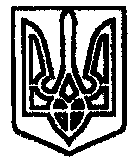 